EDITAL Nº 006/2024 – PROPEDH / DAE / DIVASPROGRAMA ESPECIAL DE OFERTA E CONCESSÃO DE BOLSA PERMANÊNCIA E AUXÍLIO ALIMENTAÇÃO 2024Divisão de Assuntos Estudantis – DIVASCampus de Curitiba I - EMBAPPublica o EDITAL DE RESULTADO FINAL E CONVOCA os contemplados para entrega da Ficha Cadastral do Bolsista do Programa de Bolsa Permanência e Auxílio Alimentação da Unespar. A Divisão de Assuntos Estudantis (DIVAS) do campus de Curitiba I, por meio de sua Comissão de Seleção Local, instituída pela Portaria 007/024 – GAB/CAMPUS DE CURITIBA I, após avaliação e conforme critérios estabelecidos no edital,RESOLVE:Publicar o RESULTADO FINAL e CONVOCAR os contemplados abaixo relacionados para entrega da Ficha Cadastral do Bolsista (em anexo a este edital) do Programa Especial de Oferta e Concessão de Bolsas Permanência e Auxílio Alimentação da Unespar, conforme segue:OBS: A Ficha cadastral do/a Bolsista (em anexo a este edital) deverá ser preenchida e encaminhada por e-mail para: assuntosestudantis.curitiba1@unespar.edu.br até as 23h e 59 min do dia 15/05/2024 impreterivelmente.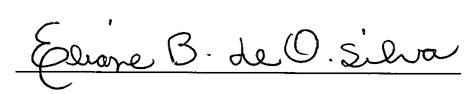 Eliane Berenice de Oliveira SilvaChefe da Divisão de Assuntos EstudantisPortaria nº 708/2016Curitiba/PR, 10 de maio de 2024.EDITAL Nº 003/2024 – PROPEDH / DAEPROGRAMA ESPECIAL DE OFERTA E CONCESSÃO DE BOLSAS PERMANÊNCIA E AUXÍLIO ALIMENTAÇÃO/2024FICHA CADASTRAL Campus da Unespar:______________________________________________________Chefe da Divisão de Assuntos Estudantis: ______________________________________________________________________Identificação do (a) estudanteDados do benefício com o qual o(a) estudante foi contemplado:N.Nome:                                       BOLSA PERMANÊNCIA 01Júni Bochne02Lucas Garcia Machado03Adrian Teixeira da Luz04Nikollas Magnun Maciel Battu05Luiz Alberto Veiga06Ana Clara Viana Benitez07Carolina Pacheco Simões08Lucas Henrique Cordeiro de Oliveira09Gabriela Vitorasso10Dame C. Laborda CardozoAUXÍLO ALIMENTAÇÃO01Kaue Sousa de Jesus02Luana Carolina Furtado Lopes03 Amanda Alves Teixeira04Michele Rocha Dias05Ana Laura Rocha Mendes06Vytoria Karoline Coronado Felix07Sandra Valquíria Moreira Bahr08Fabricia Bernardo dos Reis09Cassiane Marques Lopes dos Santos10Henrique da Silva Schischof11Thiago Almeida Silva12João Renato Bail13Pedro da Silva de Carvalho14Aysllan Garcia Silva15Marcelo Murilo Pereira da Silva16Géssica Dayse da Rocha17Paula Ferreira Mathias18Indhira Gandhy Vigario de Melo19Monica Sabrina do Amaral Gonçalves20Celina Freire da Silva21Tatiane Patrícia Amaral22Lucas Souza Machado de Moraes23Diego Willian dos Santos24Rayvane Mayra Lima Pavão 25Emanuel Vitor Carneiro 26Angela Daniela de Castro Bueno27Eliton Camargo de Souza28Layanne Louise dos Santos Pinheiro29Raissa Lopes de Miranda30Wendy Aparecida Lima de Aguiar31Luciano dos Santos Abreu32Guilherme de Andrade Euzebio33Pedro Ricardo Vicini Araujo34Rafael Guido Gawloski35Maria Eduarda de Souza Leão36Catarina Schmitz Liesenberg37Wagner Alves do Nascimento38Leonardo Melo de Lara39Matheus Alves Vande Kerhkoff40Carolina Massocatto41Robson Adão Gomes42Sandra Regina Bernadi Pereira Medeiros43Hell Crocetti Pereira44Patricia Guebur Araujo45Adrian Batista da Silva46Sabrina Gabriele Rosa Frankl47Leonardo Antunes48Gabriel Marcondes49Samea Cristina Almeida de Araujo Nascimento50Bruno Wichinheski51Tallyta Yasmin Ramos Neves52Pedro Gabriel de Oliveira53Allan Thiago Campos Lima54Guido Leonardo Magaro55Misim Córdoba Matos56Luiza Fraxino Mendes de Moraes 57Gislaine Lopes dos Santos58Maria Helena Padilha da Silva59Gabriely Braga Bispo60Natália Mores Ferreira61Nicole Silvestre dos Santos62Larissa Caroline de Carvalho63Caius Julius Cezar Augustus Vinicus Lipski Schereiner64Ronald Gomes Cubis 65Judah Meneses Garcia66Raphaella Pinheiro dos Santos67Tulio Leonardo Ayres de AraujoNome completoE-mailTelefone fixo e/ou celular Número da conta corrente (BB)Agência do Banco (BB) SIAF